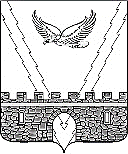 Р Е Ш Е Н И ЕСОВЕТА АПШЕРОНСКОГО ГОРОДСКОГО ПОСЕЛЕНИЯ АПШЕРОНСКОГО РАЙОНА КРАСНОДАРСКОГО КРАЯот 18.10.2018                                                                                 № 282г.АпшеронскО внесении изменений в решение Совета Апшеронского городского поселения Апшеронского района от 10 октября 2017 года № 203«Об утверждении Положения об организации ритуальных услуг и содержании мест захоронений на территории Апшеронского городского поселения Апшеронского района»В соответствии со статьей 14 Федерального закона от 06 октября 2003 года № 131-ФЗ «Об общих принципах организации местного самоуправления в Российской Федерации», федеральными законами от 12 января 1996 года № 8-ФЗ «О погребении и похоронном деле», от 30 марта 1999 года № 52-ФЗ «О санитарно-эпидемиологическом благополучии населения», Указом Президента Российской Федерации от 29 июня 1996 года №1001 «О гарантиях прав граждан на предоставление услуг по погребению умерших», Законом Краснодарского края от 04 февраля 2004 года №666-ФЗ «О погребении и похоронном деле в Краснодарском крае», уставом Апшеронского городского поселения Апшеронского района, в целях приведения муниципального нормативного правового акта в соответствие с действующим законодательством Совет Апшеронского городского поселения Апшеронского района РЕШИЛ:1. Внести изменения в решение Совета Апшеронского городского поселения Апшеронского района от 10 октября 2017 года № 203 «Об утверждении Положения об организации ритуальных услуг и содержании мест захоронений на территории Апшеронского городского поселения Апшеронского района», изложив пункт 9.10.1 раздела 9 Положения об организации ритуальных услуг и содержании мест захоронений на территории Апшеронского городского поселения Апшеронского района приложения к решению в следующей редакции: «9.10.1. На территории общественных кладбищ в целях увековечения памяти умерших (погибших) граждан, имеющих заслуги перед Российской Федерацией, Краснодарским краем, Апшеронским районом, Апшеронским городским поселением Апшеронского района, могут быть предусмотрены обособленные земельные участки (зоны) почетных захоронений на основании соответствующего постановления администрации Апшеронского городского поселения Апшеронского района.».2. Отделу организационно-кадровой работы администрации Апшеронского городского поселения Апшеронского района (Клепанева) официально опубликовать настоящее решение на сайте Апшеронского городского поселения Апшеронского района в сети Интернет в установленном законом порядке.3.  Контроль за выполнением настоящего решения возложить на постоянную комиссию Совета Апшеронского городского поселения Апшеронского района по вопросам ЖКХ, благоустройства, транспортного обслуживания, связи, строительства, рационального использования природных ресурсов и охраны окружающей среды (Блажко) и главу Апшеронского городского поселения Апшеронского района С.Н.Иващенко.4. Решение вступает в силу со дня его официального опубликования. Председатель Совета Апшеронского городского поселения Апшеронского района                                     Г.Ш.БжалаваИсполняющий обязанности главыАпшеронского городского поселения Апшеронского района                                                       Н.И.Покусаева